ФОТООТЧЁТПтицы - наиболее распространенные спутники человека. К сожалению, мы забываем о братьях наших меньших, а ведь они отличаются умом и смекалкой, и им не просто бывает в морозные дни. Зимой птицы часто гибнут. А ведь нужно всего им немного белого хлеба, семечек и может быть немного сала, а для кормушки годится обычный молочный пакет. И может быть больше станет звонкого пения у наших домов, а мир, в котором мы живем чуть лучше.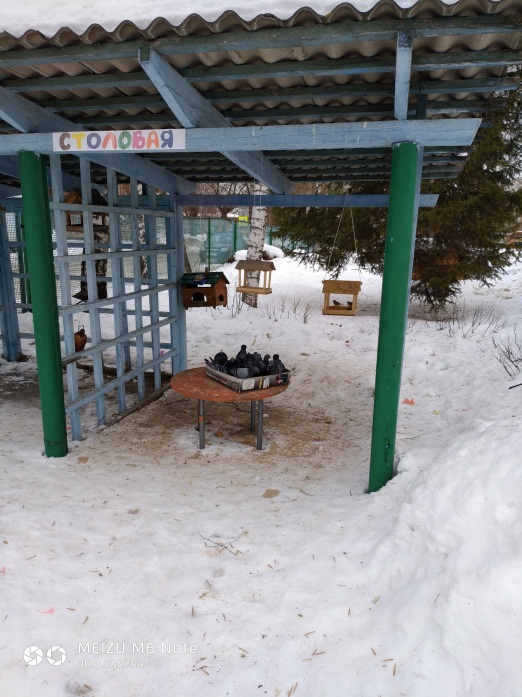 Очень красивое зрелище, когда разные птицы прилетают в наши столовые. С утра до вечера без устали перепархивают они с ветки на ветку. Каждый человек должен проявлять заботу о птицах. Сегодня я хочу напомнить вам о тех, кто очень нуждается в нас. В городе остаются самые выносливые птицы: воробьи, синички, вороны, галки, сороки. Они могут отыскать для себя пропитание зимой: семена и плоды растений, насекомых с их личинками под корой деревьев, остатки пищи, которые обязательно найдутся поблизости от жилья людей.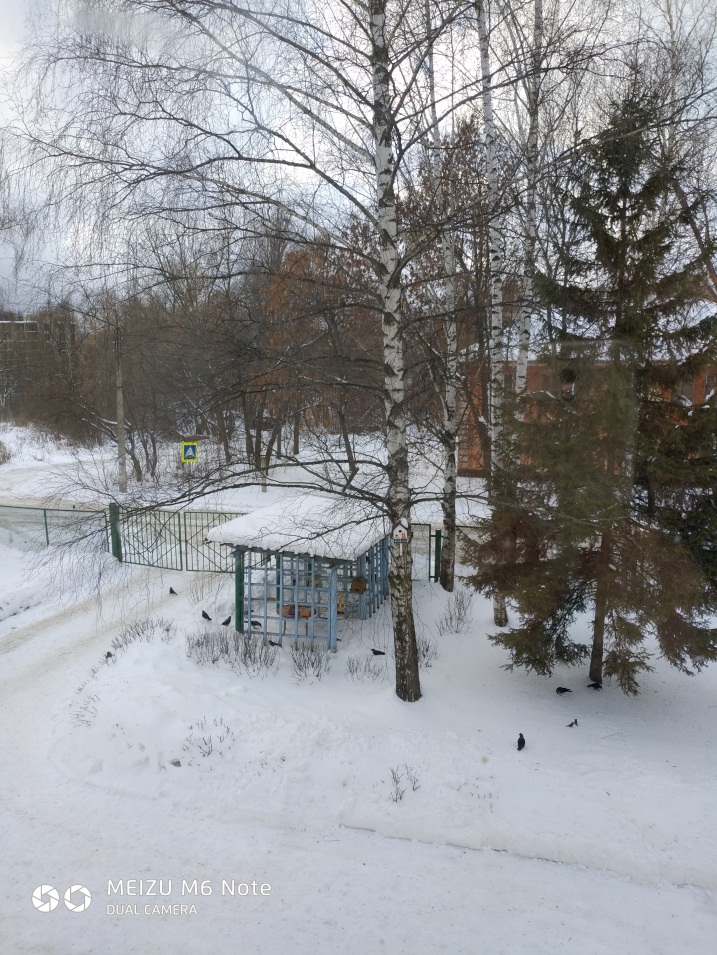 Необходимо учить детей доброте. Приучать их заботиться о птицах, наблюдать за ними, испытывать радость от сознания, что можно спасти птиц от гибели. 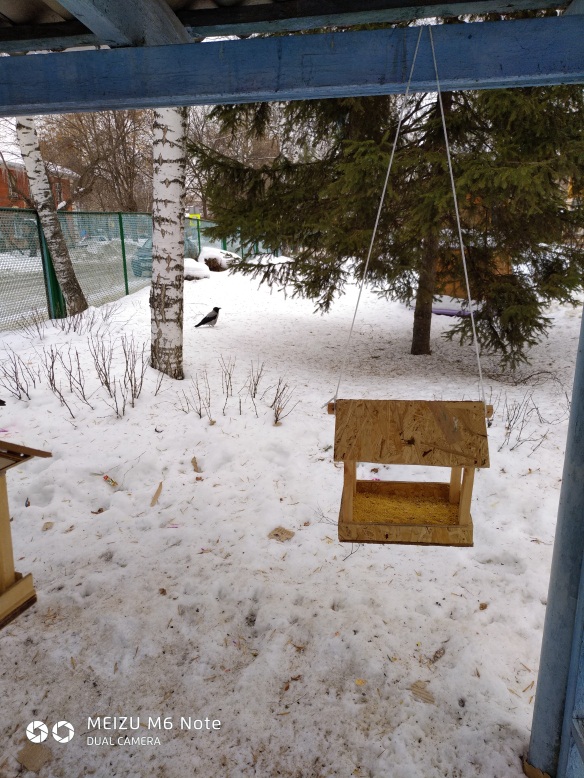 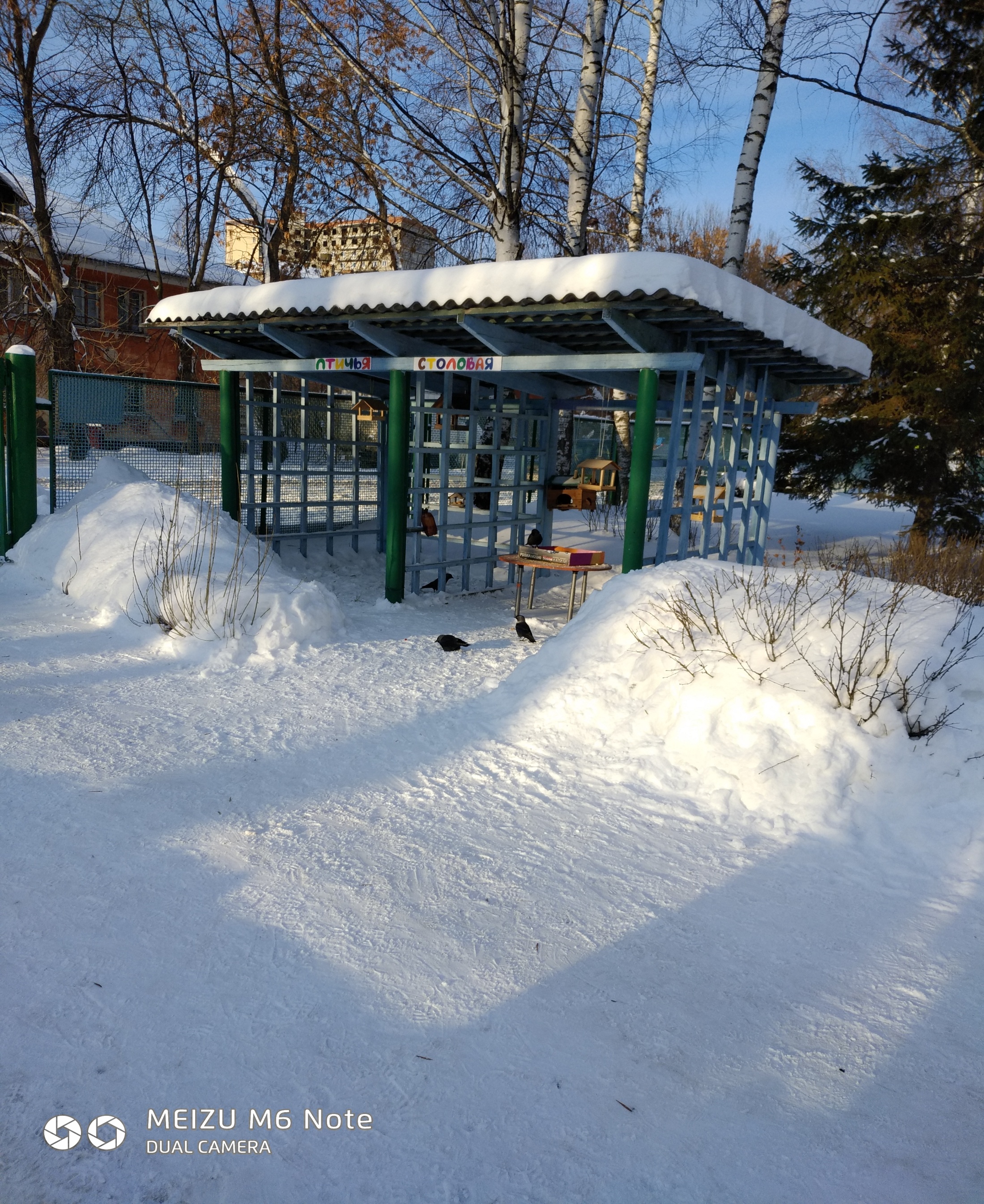 